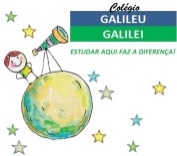 LISTA DE MATERIAIS Fundamental IIDATA DA ENTREGA: REUNIÃO DE PAIS E MESTRES - 23/1/202026/1/2020 – início ano letivo04 unidades de caderno universitário espiral capa dura (96 folhas)01 caderno de desenho sem margemEstojo com: apontador, borracha, lápis, canetas azul / preta / vermelha, caneta marca texto amarela, caneta “de mapa”, corretivo líquido, régua de 20 cm, compasso, colas bastão e líquida, tesoura com ponta arredondada.01 régua de 30 cm (acrílica)01 transferidor – somente 7º e 8º anos01 caixa de lápis de cor (24 cores)01 pasta plástica fina com elástico 01 pasta catálogo com 20 plásticos20 unidades de plástico grosso com 04 furos tam. A403 folhas color set (azul, preto e marrom)01 pacote de papel Criativo Fluorescente A401 pacote de papel Criativo Decorado A4 02 folhas EVA amarelo02 folhas EVA marrom02 folhas de EVA escovado02 folhas de EVA decorado05 folhas papel kraft01 revista para recorte05 unidades de folha vegetal A4 Informações ImportantesTodos os materiais deverão estar identificados e etiquetados com o nome e a turma do(a) aluno(a).Os materiais deverão ser repostos de acordo com a necessidade;Durante o ano letivo alguns materiais poderão ser solicitados de acordo com as atividades da apostila;Agenda, uniforme e apostila devem ser adquiridos no Colégio.Esta lista encontra-se disponível na Papelaria Art Papel Av. Sapopemba, 8297-  tel. 2703-6226LISTA DE MATERIAIS Fundamental IIDATA DA ENTREGA: REUNIÃO DE PAIS E MESTRES - 23/1/202026/1/2020 – início ano letivo04 unidades de caderno universitário espiral capa dura (96 folhas)01 caderno de desenho sem margemEstojo com: apontador, borracha, lápis, canetas azul / preta / vermelha, caneta marca texto amarela, caneta “de mapa”, corretivo líquido, régua de 20 cm, compasso, colas bastão e líquida, tesoura com ponta arredondada.01 régua de 30 cm (acrílica)01 transferidor – somente 7º e 8º anos01 caixa de lápis de cor (24 cores)01 pasta plástica fina com elástico 01 pasta catálogo com 20 plásticos20 unidades de plástico grosso com 04 furos tam. A403 folhas color set (azul, preto e marrom)01 pacote de papel Criativo Fluorescente A401 pacote de papel Criativo Decorado A4 02 folhas EVA amarelo02 folhas EVA marrom02 folhas de EVA escovado02 folhas de EVA decorado05 folhas papel kraft01 revista para recorte05 unidades de folha vegetal A4 Informações ImportantesTodos os materiais deverão estar identificados e etiquetados com o nome e a turma do(a) aluno(a).Os materiais deverão ser repostos de acordo com a necessidade;Durante o ano letivo alguns materiais poderão ser solicitados de acordo com as atividades da apostila;Agenda, uniforme e apostila devem ser adquiridos no Colégio.Esta lista encontra-se disponível na Papelaria Art Papel Av. Sapopemba, 8297-  tel. 2703-6226